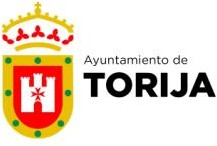 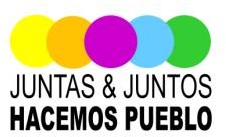 Datos del interesadoTipo de persona		N.I.F./C.I.F.		Nombre		         Primer apellido	    Segundo apellidoDatos a efectos de notificacionesMedio de notificación			     e-mail						    MóvilPaís		               Provincia		            Municipio		                Núcleo diseminado	           Código postalTipo de vía		Dirección				      Número/km.	           Bloque        Escalera    Planta	 PuertaExpone / SolicitaExpone Datos del menorApellidos					  Nombre				   Fecha de nacimiento	    CursoDirección¿Sabe nadar?SÍ      □NO   □Datos de los tutoresApellidos					Nombre				D.N.I.		Teléfono	Solicita** CAMPAMENTO DE VERANO 2023Junio (del 21 al 30)Precio:Empadronado; 25,00 euros, bonificación 10% a partir del 2º hermano (22,50 euros)NO Empadronados; 30 ,00 euros, bonificación 10% a partir del 2º hermano ( 27,00 euros)Horario ampliado suplemento: 5,00 eurosJulio mes completo		□Agosto mes completo	□Precio por mes:Empadronado; 60,00 euros, bonificación 10% a partir del 2º hermano (54,00 euros)NO Empadronados; 65,00 euros, bonificación 10% a partir del 2º hermano ( 58,50 euros)Horario ampliado suplemento: 15,00 eurosJulio 1ª Quincena ( del 3 al 14 )	□Julio 2ª Quincena ( del 17 al 31 )	□Agosto 1ª Quincena ( del 1 al 15 )	□Agosto 2ª Quincena ( del 16 al 31 )	□Precio por quincena:Empadronado; 40,00 euros, bonificación 10% a partir del 2º hermano (36,00 euros)NO Empadronados; 45,00 euros, bonificación 10% a partir del 2º hermano (40,50 euros)Horario ampliado suplemento: 10,00 eurosSemanas:Del  3/7 al  7/7	□Del 10/7 al 14/7	□Del 17/ al 21/7	□Del 24/7 al 28/7	□Del 31/7 al 4/8	□Del 7/8 al 11/8	□Del 14/8 al 18/8	□Del 21/8 al 25/8	□Del 28/8 al 1/9	□Precio:Empadronado; 25,00 euros, bonificación 10% a partir del 2º hermano (22,50 euros)NO Empadronados; 30 ,00 euros, bonificación 10% a partir del 2º hermano ( 27,00 euros)Horario ampliado suplemento: 5,00 eurosSeptiembre  (días 4,5 y 6)	□ Precio:Empadronado; 15,00 euros, bonificación 10% a partir del 2º hermano (13,50 euros)NO Empadronados; 24,00 euros, bonificación 10% a partir del 2º hermano ( 21,60 euros)Horario ampliado suplemento: 3,00 eurosInformación adicionalHORARIO: 9:00 a 14,00 H			□HORARIO AMPLIADO: HASTA LAS 16,00 H	□Solicitud Campamento VERANO 2023 para niños/asescolarizados en 2º ciclo de E. infantil, E. Primaria y E.S.O.